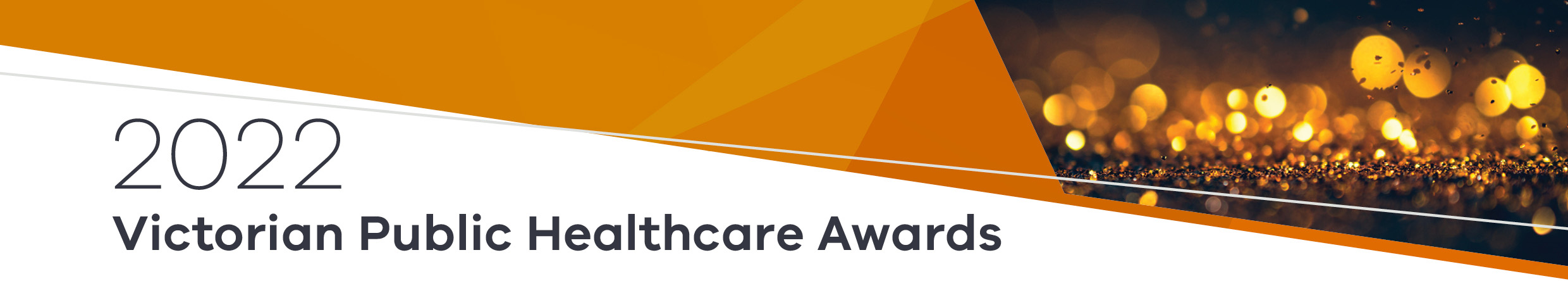 Entry requirementsAll Premier's Health Service of the Year Awards entries will be vetted by the department to ensure the entry meets the award terms and conditions and comply with relevant regulations and standards.Judges will take into account the financial status of the health services, noting the impact of the COVID-19 pandemic. They will also take into account the monitoring status of the health services, noting the pandemic’s impact.Previous winners may enter again.Award criteria     Judging involves the assessment and scoring of entries according to the following criteria and submit a score of 1, 2, 3, 4 or 5 against each criterion. The criteria for scoring align directly to the sections on the entry form.Premier's Health Service of the YearEntry requirements and award criteriaSection Guidance notes  ScoreAbout the organisation   This section should provide a general summary and overview of the organisation and its achievements.  This is the opportunity to tell the story of your organisation and its achievements over the last 12 months (i.e. 26 March 2021 to 25 March 2022). It should briefly touch on the organisation’s key achievements between for 2021–22 as they relate to the criteria but also seek to paint a picture of the organisation’s culture, and how this contributes to achieving the best possible health outcomes for the service population and sector. Include the following basic information: annual budget; community served, including the nature and size of community (it could be a geographic area/catchment, a population group such as children, or a specialty); list of campuses; major services offered; number of staff; number of consumers/patients/clients/communities served each year.0  Providing sustainable, well managed and efficient health services   Has the organisation demonstrated that it is a sustainable, efficient and innovative health service?   Are appropriate strategies in place:    to build organisational capability    provide a safe workplace   improve workforce capability   develop partnerships and collaborations with other providers? 1-5  Providing timely and responsive health services   Has the organisation applied person-centred care in the design and delivery of care?    Has the person-centred care improved healthcare outcomes and the patient experience?1-5  Promoting least intrusive and earliest effective care   Has the organisation addressed the need to provide the most appropriate care in the most appropriate setting, such as community-based care models and settings?   Have patient outcomes been enhanced by innovations, collaborations and partnerships?   Does data demonstrate enhancement of patient quality of life, life expectancy or a reduction in the burden of disease?   1-5  Improving health service safety and quality   Has the organisation enhanced quality and safety and reduced risks to patients and staff?   Has the quality and safety of patients, staff and the community been enhanced by the organisation?   Have systems been developed to monitor safe healthcare provision?   Are systems and processes being developed to improve and innovate across both clinical and non-clinical areas?   1-5  Strengthening the capacity of individuals, families and communities through effective prevention and health promotion   Have prevention and health promotion programs been developed by the organisation?   Is the organisation assisting people to live healthy lifestyles and prevent the onset of disease, to maximise the health and wellbeing of individuals and communities?   Has the organisation enhanced the quality of life, life expectancy or reduced burden of disease within their catchment or community?   1-5  Improving health and wellbeing for disadvantaged people and communities   Has the organisation addressed issues relating to the health and wellbeing of disadvantaged people and communities?   Has the organisation reduced inequalities in health and wellbeing and in access to their services? Have benefits flowed to the community from actions in this area?   Has the organisation addressed the healthcare needs of Aboriginal and Torres Strait Islander people and closing the gap in health outcomes?   1-5  To receive this document in another format, email the Victorian Public Healthcare Awards Secretariat <healthcareawards@health.vic.gov.au>.Authorised and published by the Victorian Government, 1 Treasury Place, Melbourne.© State of Victoria, Australia, Department of Health, March 2022.Available at the Victorian Public Healthcare Awards website <https://www.health.vic.gov.au/VPHAwards>.